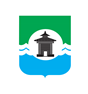 25.06.2020 года № 92РОССИЙСКАЯ  ФЕДЕРАЦИЯИРКУТСКАЯ ОБЛАСТЬДУМА БРАТСКОГО РАЙОНАРЕШЕНИЕОб отчете о деятельности Контрольно-счетного органа муниципального образования «Братский район» за 2019 год    Заслушав отчет председателя Контрольно-счетного органа муниципального образования «Братский район» Елены Николаевны Беляевой «О деятельности Контрольно-счетного органа муниципального образования  «Братский район» за 2019 год», руководствуясь статьями 33, 46 Устава муниципального образования «Братский район», Дума Братского районаРЕШИЛА:1. Отчет председателя Контрольно-счетного органа муниципального образования «Братский район» Елены Николаевны Беляевой «О деятельности Контрольно-счетного органа муниципального образования  «Братский район» за 2019 год» принять к сведению (прилагается).2. Настоящее решение и отчет разместить на официальном сайте администрации муниципального образования «Братский район» - www.bratsk.raion.ru. Председатель ДумыБратского района                                                                                С. В. КоротченкоУТВЕРЖДЕНрешением Думы Братского районаот 25.06.2020 года № 92ОТЧЕТо деятельности Контрольно-счетного органа муниципального образования «Братский район» за 2019 годПравовой статус и организация деятельности Контрольно-счетного органа муниципального образования «Братский район»Контрольно-счетный орган муниципального образования «Братский район» в соответствии с нормами статьи 3 Федерального закона от 07.02.2011 № 6-ФЗ «Об общих принципах организации и деятельности контрольно-счетных органов субъектов Российской Федерации и муниципальных образований», статьи 40.1  Устава муниципального образования «Братский район» является постоянно действующим органом внешнего муниципального финансового контроля, обладает организационной и функциональной независимостью, осуществляет свою деятельность самостоятельно, образуется Думой Братского района и подотчетен только ей.Штатная численность КСО МО «Братский район» установлена решением Думы Братского района от 30.05.2018 г. № 330 «Об утверждении Положения о контрольно-счетном органе  муниципального образования «Братский район» в количестве 3 человек. Фактически Контрольно-счетный орган образован в составе аудитора и инспектора.Контрольно-счетный орган муниципального образования «Братский район» в отчетном периоде осуществлял свою деятельность на основе Конституции Российской Федерации, федерального законодательства, законов и иных нормативных правовых актов Иркутской области, Устава муниципального образования «Братский район», Положения о Контрольно-счетном органе  муниципального образования «Братский район», утвержденного решением Думы от 30.05.2018 №330 и иных нормативных правовых актов муниципального образования «Братский район».Полномочия КСО МО «Братский район» установлены Бюджетным кодексом Российской Федерации, Федеральным законом от 07.02.2011 № 6-ФЗ, Федеральным законом от 05.04.2013 № 44-ФЗ «О контрактной системе в сфере закупок товаров, работ, услуг для обеспечения государственных и муниципальных нужд» и определены статьей 10 Положения о Контрольно-счетном органе муниципального образования «Братский район», к основным из которых относятся:контроль за исполнением местного бюджета;экспертиза проектов бюджета;внешняя проверка годового отчета об исполнении районного бюджета; организация и   осуществление контроля за законностью, результативностью (эффективностью и экономностью) использования средств бюджета МО «Братский район»;финансово-экономическая  экспертиза  проектов  муниципальных правовых актов в части, касающейся расходных обязательств муниципального образования «Братский район», а также муниципальных программ;подготовка   информации   о   ходе   исполнения   бюджета   муниципального образования «Братский район»;осуществление    полномочий    внешнего    муниципального    финансового контроля в 23 поселениях, входящих в состав муниципального образования «Братский район», в соответствии с соглашениями, заключенными между Думами поселений и Думой Братского района.Отчет о деятельности Контрольно-счетного органа муниципального образования  «Братский район» за 2019 год обобщает результаты проведенных контрольных и экспертно-аналитических мероприятий и является одной из форм реализации принципа гласности деятельности контрольно-счетных органов.Проведение контрольных и экспертно-аналитических мероприятийВ соответствии со статьей 14 Положения Контрольно-счетный орган осуществлял свою деятельность на основе годового плана, разработанного и утвержденного самостоятельно, с учетом поручений Думы Братского района, предложений Мэра района.В рамках предварительного, текущего и последующего контроля в течение отчетного периода проведено 37 контрольных и экспертно-аналитических мероприятий, из них: контрольных мероприятий – 3, экспертно-аналитических – 34, по результатам которых подготовлено:3 акта – проверка бухгалтерской (финансовой) отчетности муниципальных унитарных предприятий Братского района за 2017-2018 годы;34 заключения – внешняя проверка годового отчета об исполнении бюджета муниципального образования «Братский район» и годовых отчетов 10 сельских поселений, проверка бюджетной отчетности 3 главных распорядителей бюджетных средств, экспертиза проекта решения «О бюджете муниципального образования «Братский район» на 2020 и на плановый период 2021 и 2022 годов» и экспертизу проектов решений о бюджете на плановый период 19 сельских поселений.Контрольными и экспертно-аналитическими мероприятиями было охвачено 29 объектов, из них: 3 структурных подразделения, созданных в органах местного самоуправления муниципального образования «Братский район» (Финансовое управление администрации, Комитет по управлению муниципальным имуществом, Управление образования администрации), 23 сельских поселения, 3 предприятия (МАП «Рута», МУП «Районный рынок», МП «Центральная районная аптека №166»). По решению Думы Братского района были проведены контрольные мероприятия  «Проверка достоверности бухгалтерской (финансовой) отчетности муниципальных унитарных предприятий, муниципальных предприятий Братского района за 2017-2018 годы».По результатам контрольных и экспертно-аналитических мероприятий составлено 37 выходных документов, материалы которых направлены в Думу и мэру Братского района, в соответствии с соглашениями о передаче полномочий  – председателям Дум и главам сельских поселений, руководителям проверяемых учреждений. Кроме этого составлено 1 предписание о принятии мер по устранению выявленных нарушений.Общий объем проверенных средств в 2019 году составил 4 626 966,2 тыс. руб., в том числе:в рамках контрольных мероприятий – 37 688,1 тыс. руб.;в рамках внешней проверки годового отчета об исполнении бюджета – 4 589 278,1 тыс. рублей.Для учета и обобщения информации о результатах контрольных и экспертно-аналитических мероприятий Контрольно-счетным органом района используется Классификатор нарушений, выявляемых в ходе внешнего государственного аудита (контроля), одобренный Советом Контрольно-счетных органов при Счетной палате Российской Федерации от 17.12.2014 (протокол №2-СКСО).С учетом Классификатора в 2019 году выявлено 39 нарушений на общую сумму 20 007,8 тыс. рублей, в том числе:нарушения при формировании и исполнении бюджетов – 4 317,7 тыс. рублей; нарушения ведения бухгалтерского учета, составления и представления бухгалтерской (финансовой) отчетности – 14 341,4 тыс. рублей;иные нарушения – 179,9 тыс. рублей;неэффективное использование бюджетных средств – 1 173,8 тыс. рублей. Удельный вес выявленных нарушений указан в диаграмме.Наибольший удельный вес в общем объеме выявленных нарушений установлен по группе 2 Классификатора – 71,7% нарушение ведения бухгалтерского учета, составления и представления бухгалтерской (финансовой) отчетности.Установлены также нарушения действующего законодательства, не имеющие стоимостного выражения.  В ходе проверки определения законности, эффективности, результативности и целевого использования средств, предназначенных для функционирования предприятий, оценка результатов финансово-хозяйственной деятельности муниципальных унитарных предприятий, был выявлен ряд нарушений:- несоответствие Уставов муниципальных предприятий действующим требованиям нормативно-правовых актов федерального, областного законодательства (уставные фонды указаны в миллионах, без учета деноминации; не содержатся сведения о порядке распределения и использования доходов предприятия; не корректно указан процент отчисления от прибыли, остающейся после уплаты налогов и иных обязательных платежей и подлежащей перечислению в бюджет муниципального образования «Братский район»);- отсутствие порядка оплаты труда руководителей муниципальных унитарных предприятий;- в нарушение ст.145 Трудового кодекса РФ не установлен предельный уровень соотношения среднемесячной заработной платы руководствующего состава с заработной платой работников учреждения;- в нарушение требований пп.4 п.1 ст. 17 Федерального закона № 131-ФЗ платные услуги, предоставляемые унитарными предприятиями не утверждены Администрацией района;- неправомерное включение премии в штатное расписание (1гр. – 1 181,8 тыс. рублей);- необоснованная выплата материальной помощи (1 гр. – 1 354,1 тыс. руб.);- выплата премии без приказа руководителя, без согласования с Учредителем (1гр. – 104,9 тыс. рублей);- необоснованно выплаченная заработная плата, перерасход (1гр. – 1 166,2 тыс. рублей);- в нарушение п.7 Устава предприятия в 2017 году была оказана спонсорская помощь (гр.7 -  179,9 тыс. рублей);В ходе проведения проверки устранено финансовых нарушений на общую сумму 2 849,7 тыс. рублей. В адрес КСО Братского района направлены пояснения, принятые меры по устранению замечаний и нарушений, указанных в заключениях.          В результате внешней проверки годового отчета об исполнении районного бюджета за 2018 год установлен  ряд замечаний, которые не позволили, в отдельных случаях, сформировать более полное и четкое мнение обо всех параметрах исполнения районного бюджета:   	- предоставленные годовые отчёты главных распорядителей бюджетных средств не соответствуют требованиям Бюджетного законодательства, в части состава, полноты заполнения форм бюджетной отчетности;	- выявлено нарушение сроков утверждения бюджетной росписи главными распорядителями бюджетных средств;- установлены факты несоответствия показателей бухгалтерской отчетности по главным распорядителям бюджетных средств (гр.2 – 14 196,1 тыс. рублей);- отмечено несоответствие утвержденных бюджетных назначений по расходам, указанных в отчете об исполнении бюджета за 2018 год главными распорядителями бюджетных средств;- в нарушение п. 7 Инструкции №191н бухгалтерская отчетность в 2-х ГРБС составлена в отсутствие данных Главной книги (ф.0504072) и других регистров бухгалтерского учета, установленных законодательством РФ;- нарушен принцип эффективности бюджетных средств (гр.8 – 178,5 тыс. рублей).	В рамках проведения экспертно-аналитических мероприятий оценена полнота и правильность заполнения форм бюджетной отчетности сельских поселений, дана оценка бюджетных показателей по доходным источникам и по основным разделам бюджетной классификации расходов, проверено соблюдение предусмотренных законодательством предельных объемов долговых обязательств и соблюдение ограничений дефицита бюджетов.  	Проверено средств бюджетов сельских поселений в объеме 352 817,1 тыс. рублей.Основные нарушения, установленные при проведении внешней проверки годовой бюджетной отчетности сельских поселений:	- нарушен п. 3 ст.264.4 БК РФ – отчетность 4 сельских поселений из 10 заключений предоставлена с нарушением сроков;	- нарушен п.3 ст. 264.1 БК РФ – документы и материалы к отчету об исполнении бюджета 4 сельских поселений из 10 заключений предоставлены не в полном объеме;	- несоответствие утвержденных бюджетных ассигнований в решении Думы  одного сельского поселения не соответствуют данным годового отчета (гр.1 – 505,7 тыс. рублей);	- в 3 поселениях не в полном объеме исполнены лимиты бюджетных обязательств по КОСГУ 211 выплата заработной платы (гр.2 – 145,26 тыс. рублей); 	- установлено низкое исполнение по использованию бюджетных ассигнований дорожного фонда в 4 муниципальных образованиях, процент исполнения находится в диапазоне от 19% до 55%;	- установлены факты несоответствия показателей форм бюджетной отчетности у 6 сельских поселений;	- нарушение п. 152 Инструкции 191н во всех отчетах поселений не дает полной информации о деятельности и финансовом положении муниципального образования как экономическом субъекте;	- в 2–х поселениях наличие дебиторской задолженности в том числе просроченной свидетельствует о неэффективном использовании бюджетных средств, что является нарушением ст.34 БК РФ (гр.8 – 995,3 тыс. рублей);	- установлено наличие кредиторской задолженности в отчетах 2 сельских поселений при сложившемся профиците при исполнении бюджета.	По результатам заключений были даны предложения и рекомендации по устранению выявленных замечаний и нарушений. Направлены 9 информационных писем в органы местного самоуправления и объекты контроля. Согласно Плану работы Контрольно-счетного органа муниципального образования «Братский район» в четвертом квартале 2019 года была проведена экспертиза проектов решений «О бюджете на 2020 год и на плановый период 2021-2022 годов» муниципального образования «Братский район» и 19 сельских поселений.Проект   решения  Думы  Братского района «О бюджете муниципального образования «Братский район» на 2020 год и на плановый период 2021-2022 годов» разработан  финансовым  управлением  администрации муниципального  образования  «Братский район» и внесен на рассмотрение Мэром Братского  района  в  срок, установленный п.1 ст. 185 БК РФ, согласно ст. 74 Устава муниципального образования и п.1 ст. 15 Положения о бюджетном процессе в МО «Братский район». По результатам экспертизы составлено заключение № б/н от 29.11.2019 г. Нарушений не выявлено, даны рекомендации по оптимизации использования муниципального имущества.В ходе проведения экспертиз проектов бюджетов на 2020 год и на плановый период 2021-2022 годов сельских поселений установлены основные нарушения:- по срокам предоставления в КСО МО «Братский район» – 18 муниципальных образований сельских поселений из 19 нарушили п.1 ст.185 БК РФ;- не соответствие требованиям ст.184.2 БК РФ в части состава и содержания установлено у проектов 15 сельских поселений (отсутствуют предварительные итоги социально-экономического развития за истекший период текущего финансового года и ожидаемые итого социально-экономического развития за текущий финансовый год; методики и расчеты распределения межбюджетных трансфертов);- в нарушение ст. 172 БК РФ в проектах 3 поселений отсутствует Прогноз социально-экономического развития муниципального образования;- отсутствие Стратегии социально-экономического развития муниципальных образований  на период 2019-2030 годы установлено у 15 сельских поселениях, что не соответствует нормативно-правовым актам РФ (Федеральный закон от 28.06.2014 года № 172-ФЗ «О стратегическом планировании в Российской Федерации»);- в нарушение п.4 ст.173 БК РФ в проектах 5 сельских поселений не предоставлена пояснительная записка к Прогнозу СЭР, в связи чем отсутствуют обоснования параметров прогноза и их сопоставления с ранее утвержденными параметрами с указанием причин и факторов прогнозируемых изменений;-в нарушение п.3 ст. 179  БК РФ в пояснительных записках к проекту в 19 поселениях не предоставлена информация об основных расходных направлениях муниципальных программ, нет оценки эффективности их реализации и ожидаемых результатов;- в проектах 5 муниципальных образований сельских поселений в паспортах муниципальных программ ресурсное обеспечение не соответствует распределению бюджетных ассигнований согласно п.п.6 п.4 решения о бюджете сельского поселения (приложения 8,9).  Заключения на проекты решений своевременно были направлены в Думы и главам сельских поселений. Финансовое обеспечение деятельности КСО районаОбъем бюджетных ассигнований, предусмотренных в бюджете муниципального образования «Братский район» на обеспечение деятельности Контрольно-счетного органа муниципального образования «Братский район» на 2019 год предусмотрен в сумме 1 865,6 тыс. рублей. Фактическое исполнение за отчетный период составило – 1 808,0 тыс. рублей или 96,9%.Заключение	Контрольно-счетный орган муниципального образования «Братский район» в 2020 году продолжит осуществление внешнего муниципального аудита (контроля) в рамках  Федерального закона ««Об общих принципах организации и деятельности контрольно-счетных органов субъектов Российской Федерации и муниципальных образований», Положения о Контрольно-счетном органе  муниципального образования «Братский район».	Значительное внимание будет уделено полномочиям в части аудита эффективности, направленного на определение экономности и результативности использования бюджетных средств, а также экспертизе муниципальных программ. Приоритетным в реализации контрольных полномочий в текущем году остается обеспечение единой системы контроля за формированием и исполнением бюджета на всех стадиях бюджетного процесса, а также контроль за соблюдением установленного порядка управления и распоряжения имуществом, находящимся в муниципальной собственности.   	КСО района продолжит взаимодействие с Контрольно-счетной палатой Иркутской области в целях реализации целостной системы внешнего финансового аудита (контроля), в том числе путем проведения совместных мероприятий.	Для повышения уровня квалификации и профессионального развития сотрудников контрольно-счетного органа планируется участие в видеосеминарах и видеоконференциях, проводимых как КСП Иркутской области, так и Счетной палатой РФ.